MEMBERSHIPS & CLUB FEESUnited States FS Home Club  	$70.00Learn to Skate Home Club	$40.00Additional Family Member	$30.00Associate Skater Member	$60.00Home Club Professional 		$50.00PFSC Board of Governors		$20.00	YOUR CHILDREN ARE NOT ALLOWED TO PARTAKE IN ANY OF THE ACTIVITIES AT THE BOY’S & GIRL’S CLUB, INCLUDING FIGURE SKATING UNLESS YOU PURCHASE A BOYS’ AND GIRLS’ CLUB MEMBERSHIP BADGEPlease stop by the front desk to check in and to purchase your child’s Boys and Girls Club membership and to have your child’s badge photo taken by a member of the Boy’s & Girl’s Club Staff.All members, whether in the show or not, pay a show ticket fee as a fundraiser for the club.Each family purchases four show tickets.Additional fees are required to participate in the annual show & club competitions.   Information will be distributed throughout the season.IT IS YOUR RESPONSIBILITY TO CHECK YOUR FOLDER AT THE RINK MONITOR’S STATION and the WEBSITE FOR ALL CLUB INFORMATION!BUY ON FEES:To buy on to General, Basic Skills, or Power Session, you report to the rink monitor before the beginning of the session to request a spot at a cost of:    Home Club & Associate Member	$16.00 Non-Club Member          		           $19.00To buy on to a 30-minute general session or Moves in the Field session you need to report to the monitor & pay the following:     Home Club or Associate Member	$9.00      Non-Club Member	                           $11.00You may not reserve a spot until 1 hour prior to the start of a session and must be present at the rink. No cash, please. Pay by check .Private and Semi Private lessons are arranged directly with the Pro.  Please be courteous and contact your pro if you will be late or missing your lesson.Professional Instructors for private / Semi private lessons:Cheryl Daub		   413-652-2809Tracy Fancher		   413-446-5762Amy MacDonald               	   413-443-5453Alice O’Connor		    413-464-5771Brianna Sporbert                413-717-5064Brooke VanBramer	   413-841-4118Professional Instructors for Learn to Skate groups:Tracy Fancher		   413-446-5762Kim Gosselin		   413-443-5965Amy MacDonald               	   413-443-5453 Alice O’Connor		    413-464-5771Brooke VanBramer	   413- 841-4118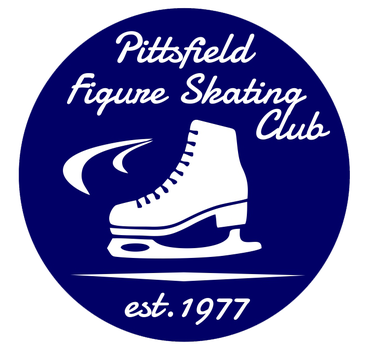 To stay informed check the website regularly!www.pittsfieldfsc.comWHEN PAYING PFSC BILLS YOU CAN DROP PAYMENT TO THE TREASURER IN THE RINK MAILBOX LOCATED AT THE MONITOR’S STATION OR MAIL DIRECTLY TO:Cherie Pierce, Treasurer PFSC BOX 214 PITTSFIELD 01202PITTSFIELD FIGURE SKATING CLUB2017-2018 SeasonThe Mission of the PFSC is to develop the sport of figure skating, whether recreational or competitive, in a professional environment that encourages fun, fitness, safety & good sportsmanship, while providing opportunities in the sport which promote determination & ultimately self esteem.United States Figure Skating Member ClubOfficers/Executive CommitteePresident:	         Barb Boulais413-442-9471	marcb0326@aol.comVice President:      Tracy Kipp413-442-7172	hailee7@verizon.netSecretary/Volunteer: Kelly Lyman413-441-2006	kacurran1@yahoo.comTreasurer:		 Cherie Pierce413-443-8240       pfsctreasurer@mail.com Membership:		 Cherie Pierce413-443-8240       pfscinformation@mail.com Board of GovernorsLTS Competition/Volunteer: Jamie Bannon    413-281-7848	ptjamie01@gmail.comPro Liaison/ Rules and Ice   Tracy Fancher 413-446-5762	tjfancher27@gmail.comShow:			Katrina Marquis413-281-7441		flowerchild137@gmail.comSports Safety:	Amy MacDonald413-443-5453	avnmacdonald@gmail.comMedia Chair:         Katie Malone-Smith413-655-0207	marketingpfsc@gmail.com    2017-2018 PFSC CLUB CALENDAROctober 14:    Season Begins. October 15:  Sunday Learn to Skate start.October 17: Tuesday Learn to Skate startsOctober 29: Skate for Jamie 2:10pm –2:50pmOctober 31: NO PFSC SESSIONSNovember 10,11: NO PFSC SESSIONS ~November 14: Show forms and payment dueNovember 23: Happy Thanksgiving ~ NO PFSC SessionsNovember 25:NO PFSC SESSIONS ~ HockeyDecember 1:  Last day for Drop/Add forms for USFS skatersDecember 1: 2nd Final Ice payment dueDecember 16:  PFSC Holiday Party and Skate-a-thon!  12:30pm – 2:50pm Have your entire family come to skate.  Free skate rentals available or bring your own.December 24 & 25: Sessions closed.December 31: Sessions will be held January 1: Happy New Year!  Sessions closed. January 12,13 & 14: NO PFSC SESSIONS
due to Kittredge Tournament. January 28: PFSC LTS COMPETITION Feb.11 for Sun LTS / Feb. 13 for Tues LTS Last LTS Group Lessons.Feb.18 for Sun. LTS/Feb.20 for Tues. LTS  Learn to Skate show rehearsals begin.February 24: PFSC Test SessionMarch 10: Dress Rehearsal 6:00pm – 8:00pm   Bring costumes to put on @ rink. March 14: Show Run Through 4:00-7:00 pmMarch 15:  Last Day of Regular SeasonMarch 17:  Annual Ice ShowApril 29:   PFSC Annual BanquetPFSC SESSIONS ARE OPEN DURING SCHOOL VACATIONS!PFSC RULES & REMINDERSPFSC recommends all parents stay & enjoy watching your child skate, however, children 10 years old & younger MUST have an adult present at all times!The minimum age of a skater to be enrolled in the PFSC is 4 years old.Helmets are STRONGLY recommended for beginning skaters.  All Learn to Skate Skaters are encouraged to wear them.  Helmets are to be provided by the skater.Skate Rentals are available to members of the PFSC for a maximum of 3 lessons at no cost.  Children learning how to skate need their own skates.A vest is supplied to the skater whose program is being played.  The skater wearing this vest has the right of way.  All skaters must yield to this skater & be courteous both on & off the ice as they abide by the rules provided by the PFSC.  Reckless skating is prohibited.PFSC will cancel sessions if no rink monitor is present with any refunds. Please volunteer.  We need monitors on all sessions! We may cancel a session due to low enrollment if necessary.To test, participate in the show or participate in any club & team activity all outstanding balances must be paid in full.All club information & session cancellations due to weather will be listed on the website.  If the Boys’ and Girls’ Club closes, PFSC sessions are cancelled. www.pittsfieldfsc.com 2017-2018 Ice Schedule*Sunday:  Learn to Skate Only12:30pm-1:20pm: SPS-B3 Group Lessons (W/ 25 minutes of practice, free skate)1:20pm-2:10pm: Basic 3-6Group, Adult Lessons, (includes 25 minutes of practice, free skate),  & Bridge Session 2:10pm-2: 50pm: Pinwheels / Other
Monday:  4:00pm – 5:00pm:  General Session5:00pm-6:15pm:  Pinwheel Team Practice
Tuesday:  Learn to Skate4:00pm-5:00pm:  General Session / MIF Group5:00pm-5: 50pm:  Learn to Skate Lessons. (Includes 25 minutes of practice, free skate)Wednesday: 4:00pm – 5:00pm:  General Session 5:00pm – 5:30pm:  MIF/Dance Session5:30pm – 6:15pm    Pinwheel Team PracticeThursday:4:00pm-4: 55pm:  General Session 4:55pm-5: 50pm:  General Session 
Friday:NO REGULAR PFSC SESSIONS AVAILABLEBuy on Sessions: 11/17, 12/15, 1/19, 2/24:00 – 5:30pmSaturday:12:30pm – 1:25pm   General Session1:25pm – 1:55pm	   MIF/ Dance Session1:55pm – 2:50pm	   General Session*Schedule / price of session is subject to change based on enrollment of skaters on sessions.